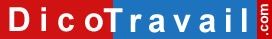 Prénom – Nom
Adresse
Code Postal – Ville
N° de téléphoneAdresse de l’Inspection du travail
Code postal – VilleLettre recommandée avec accusé de réceptionDénonciation de mon employeur pour harcèlement moralLieu, Date,Madame, Monsieur l’Inspecteur du travail,Je suis salarié de l’entreprise < nom de l’entreprise > située < adresse de l’entreprise > depuis le < date >.Je vous écris afin de dénoncer les faits de harcèlement moral dont je suis victime de la part de mon employeur.En effet, je subis des agissements répétés suivants :Détaillez les faits dont vous êtes victime.Éventuellement : Vous trouverez ci-joints les témoignages de mes collègues qui attestent de ces odieux agissements.Éventuellement : Malgré mes protestations mon employeur continue de me harceler. Vous trouverez d’ailleurs ci-jointes les copies des courriers que je lui ai déjà envoyées afin de faire cesser cette situation.Ces faits dégradent mes conditions de travail ce qui a pour conséquence de porter atteinte à mes droits et à ma dignité, d’altérer ma santé physique et mentale et de compromettre mon avenir professionnel.Je me permets donc de faire appel à vous afin que vous entrepreniez toutes les diligences nécessaires afin de faire cesser cette situation insupportable.Je souhaiterais également connaître les démarches que je pourrais mettre en œuvre afin de faire respecter mes droits au cas où mon employeur persistait dans son harcèlement moral.Je vous prie d’agréer, Madame, Monsieur, l’expression de mes salutations distinguées.SignatureAVERTISSEMENT sur l'utilisation des modèles de lettresNous vous rappelons que le site Dicotravail.com ne donne aucun conseil personnalisé. Les modèles de lettres ne constituent pas une consultation juridique ni une rédaction réalisée en fonction de votre cas personnel. Ce qui implique qu’avant toute démarche pouvant avoir des conséquences, nous vous conseillons de recourir au conseil d'un avocat, le site Dicotravail.com ne saurait en aucun cas s’y substituer.Il en résulte que la responsabilité de l'auteur ne saurait être recherchée du fait de l'utilisation des modèles de lettres.Lettre de dénonciation de son employeur à l’inspection du travail pour harcèlement moral